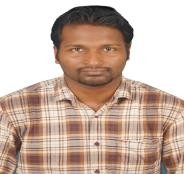 MEBINE-mail: mebin.392216@2freemail.com  PROFESSIONAL OBJECTIVE:	To work in a progressive organization by exhibiting my skills with utmost sincerity and to learn more from my working ambience by grabbing the opportunities that come my way.  ACADEMIC PERFORMANCE:	Bachelor of Engineering (B.E.) - in MECHANICAL ENGINEERING from Agni College of Technology, Thalambur, Chennai-600130 Campus, Anna University-2015, With First Class-65%Job Responsibilities:Installation.Testing.Commissioning and Handing over.Proficient:Centralized Air Conditioning System.Chiller Plant.Ducting –G.I., Mild Steel, Aluminum, Stainless Steel.Chilled Water Piping- Mild Steel, G.I., Stainless Steel.Heat Exchanger Pumps.Ventilation System.VRF/DX System.Chiller Plant Manager.Cooling Tower.AHU/FCU/PAHU/Cassette/Hi-Wall Units.Automatic Tube Cleaning System (ATCS).Chemical Dosing System.Air Balancing and Water Balancing works.ASME, ASHRAE, ISHRAE, API, ASNT, IS, ISO, SMACNA CodesDocument Handling:Daily Progress Report.Drawing Tracking.Monthly Progress Report.Material Tracking.Project Schedule Preparation & Monitoring.Work Scheduling.Sub-Contractor WO and Billing.Client Measurement and Invoice.Reconciliation.  FIELD EXPERIENCE: 4 YEARS	Company: Blue Star limited.Project Handling:DEC-2016 TO JUN-2019: HVAC SITE ENGINEER-ProjectsProject:	Apollo Proton Therapy & Cancer Care Hospitals, OMR- ChennaiClient:	Apollo Hospitals Enterprises LimitedConsultant: L&T Construction LimitedCompany: A2Z Infra services Ltd.Project Handling:AUG-2015 TO DEC-2016: HVAC SITE ENGINEER-ProjectsProject:	Syntel International Private Limited, IT Park, Siruseri, Chennai.Client:	Syntel International Private Limited.  ADITIONAL QUALIFICATIONS:	Post Graduate Diploma in HVAC - 2016Solid Works 2013.PDMS (Plant Design Management System)2010  SOFTWARE KNOWN:	MS- Office, MS- Project.AutoCAD 2015.HAP, Heat Load Calculation   PERSONAL PROFILE:			     Date of Birth	:	05-08-1993Age	:	25Gender	:	MaleMarital status	:	UnmarriedNationality	:	IndianLanguages known	:	English, Hindi, Malayalam, TamilVisa Status	:	VISIT VISA